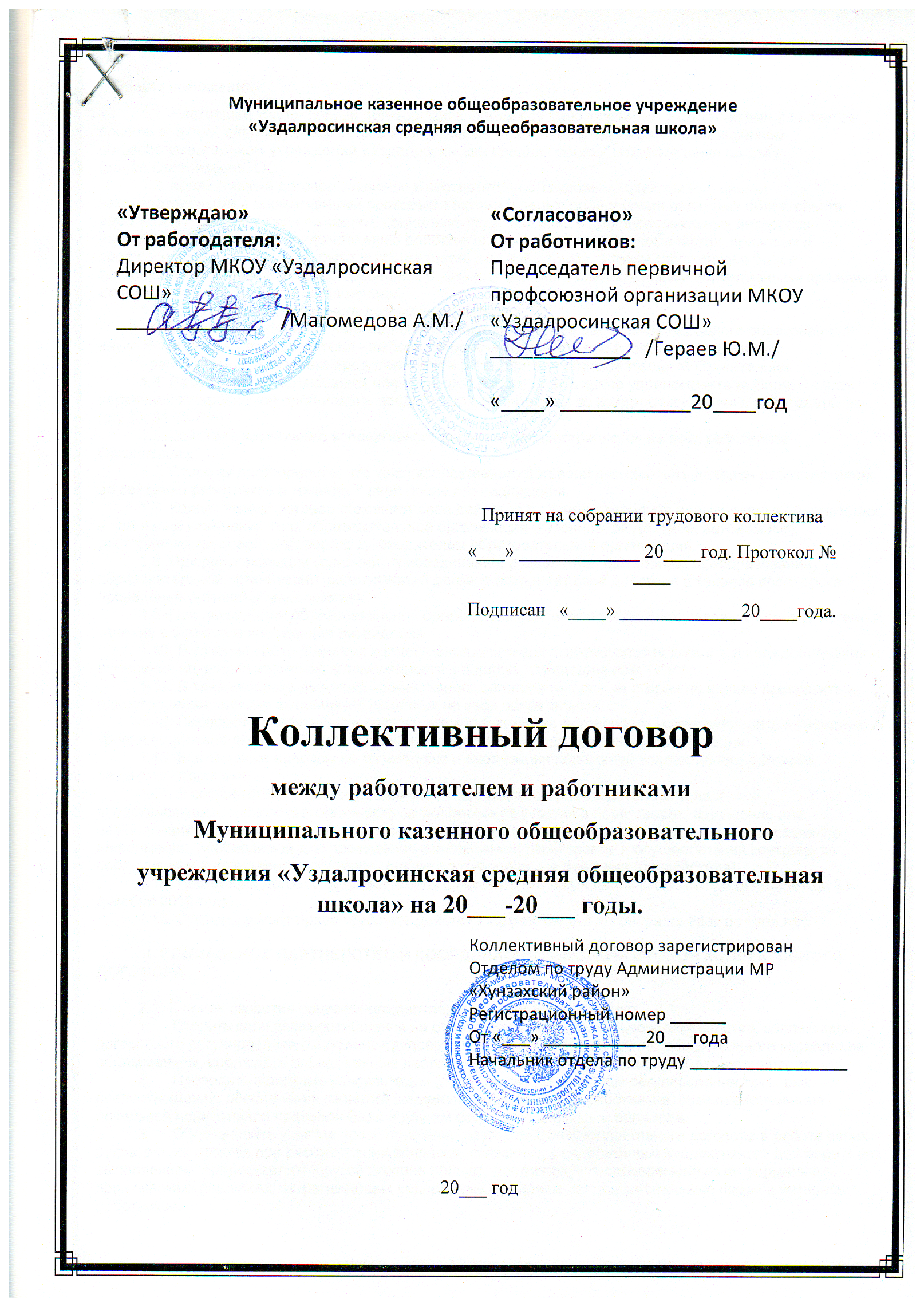 I. Общие положения1.1. Настоящий коллективный договор заключен между работодателем и работниками и является правовым актом, регулирующим социально-трудовые отношения в  Муниципальном казённом общеобразовательном учреждении «Уздалросинская средняя общеобразовательная школа»                               (далее Организация, ОО).1.2. Коллективный договор заключен в соответствии с Трудовым кодексом РФ, иными законодательными и нормативными правовыми актами с целью определения взаимных обязательств работников и работодателя по защите социально-трудовых прав и профессиональных интересов работников Организации и установлению дополнительных социально-экономических, правовых и профессиональных гарантий, льгот и преимуществ для работников, а также по созданию более благоприятных условий труда по сравнению с установленными законами, иными нормативными правовыми актами и территориальным соглашением.1.3. Сторонами коллективного договора являются:- работники Организации, являющиеся членами профсоюза работников народного образования и науки РФ, в лице их представителя - выборного органа первичной профсоюзной организации; - работодатель в лице его представителя – руководителя образовательной Организации. 1.4. Работники, не являющиеся членами профсоюза, имеют право уполномочить выборный орган первичной профсоюзной организации представлять их интересы во взаимоотношениях с работодателем (ст. 30, 31 ТК РФ).1.5. Действие настоящего коллективного договора распространяется на всех работников Организации.1.6. Стороны договорились, что текст коллективного договора должен быть доведен работодателем до сведения работников в течение 7 дней после его подписания.1.7. Коллективный договор сохраняет свое действие в случае изменения наименования Организации, в том числе изменения типа образовательной организации (казенное, бюджетное, автономное),  расторжения трудового договора с руководителем образовательной организации.1.8. При реорганизации (слиянии, присоединении, разделении, выделении, преобразовании) образовательной организации  коллективный договор сохраняет свое действие в течение всего срока проведения указанных мероприятий.1.9. При ликвидации образовательной организации коллективный договор сохраняет свое действие в течение всего срока проведения ликвидации.1.10. В течение срока действия коллективного договора стороны вправе вносить в него дополнения и изменения на основе взаимной договоренности в порядке, установленном ТК РФ.1.11. В течение срока действия коллективного договора ни одна из сторон не вправе прекратить в одностороннем порядке выполнение принятых на себя обязательств.1.12. Пересмотр обязательств настоящего коллективного договора не может приводить к снижению уровня социально-экономического положения работников образовательной организации.1.13. Все спорные вопросы по толкованию и реализации положений коллективного договора решаются сторонами.1.14. В соответствии с действующим законодательством работодатель или лицо, его представляющее, несет ответственность за уклонение от участия в переговорах, нарушение или невыполнение обязательств, принятых в соответствии с коллективным договором, непредоставление информации, необходимой для проведения коллективных переговоров и осуществления контроля за соблюдением коллективного договора, другие противоправные действия (бездействия).1.15. Настоящий договор вступает в силу с момента его подписания сторонами и действует до 31 декабря 2019 года.1.16. Стороны имеют право продлить действие коллективного договора на срок до трех лет. II. СОЦИАЛЬНОЕ ПАРТНЕРСТВО И КООРДИНАЦИЯ ДЕЙСТВИЙ СТОРОН КОЛЛЕКТИВНОГО ДОГОВОРА2.1. В целях развития социального партнерства стороны обязуются:Строить свои взаимоотношения на основе принципов социального партнерства, коллективно-договорного регулирования социально-трудовых отношений, государственно-общественного управления образованием, соблюдать определенные настоящим договором обязательства и договоренности.Проводить взаимные консультации (переговоры) по вопросам регулирования трудовых правоотношений, обеспечения гарантий социально-трудовых прав работников, совершенствования локальной нормативной правовой базы и другим социально значимым вопросам.  Обеспечивать участие представителей другой стороны коллективного договора в работе своих руководящих органов при рассмотрении вопросов, связанных с содержанием коллективного договора и его выполнением; предоставлять другой стороне полную, достоверную и своевременную информацию о принимаемых решениях, затрагивающих социальные, трудовые, профессиональные права и интересы работников.Использовать возможности переговорного процесса с целью учета интересов сторон, предотвращения коллективных трудовых споров и социальной напряженности в коллективе работников. 2.2. Работодатель обязуется:Предоставлять профкому по его запросу информацию о численности, составе работников, условиях оплаты труда, объеме задолженности по выплате заработной платы, показателях по условиям и охране труда, планированию и проведению мероприятий по массовому сокращению численности (штатов) работников (увольнение 10 и более процентов работников в течение 90 календарных дней) и другую информацию. Привлекать членов профкома для осуществления контроля за правильностью расходования фонда оплаты труда, в том числе фонда стимулирования, внебюджетного фонда. Обеспечивать:участие профкома в работе органов управления ОО (попечительский, наблюдательный, управляющий советы и др.), как по вопросам принятия локальных нормативных актов, содержащих нормы трудового права и затрагивающих интересы работников, так и относящихся к деятельности Организации в целом;осуществление мероприятий по внесению изменений и дополнений в устав Организации в связи с изменением типа Организации с обязательным участием работников.Своевременно выполнять предписания надзорных и контрольных органов и представления профсоюзных органов по устранению нарушений законодательства о труде, иных нормативных правовых актов, содержащих нормы трудового права.  Решение о возможном расторжении трудового договора с работником, входящим в состав профкома и не освобожденным от основной работы по основаниям, предусмотренным п.2 или 3 ч.1 ст. 81 ТК РФ, принимать только с предварительного согласия соответствующего вышестоящего выборного профсоюзного органа. 2.3. Взаимодействие работодателя с выборным органом первичной профсоюзной организации осуществляется посредством:учета мотивированного мнения профкома в порядке, установленном статьями 372 и 373 ТК РФ;согласования (письменного) при принятии решений руководителем с профкомом после проведения взаимных консультаций в целях достижения единого мнения сторон.2.4. Работодатель с учетом мнения профкома осуществляет (принимает):принятие локальных нормативных актов, содержащих нормы трудового права (ст.8, 371, 372 ТК РФ);введение, а также отмена режима неполного рабочего дня (смены) и (или) неполной рабочей недели ранее срока, на который они были установлены (ст.74 ТК РФ);решение о возможном расторжении трудового договора с работником в соответствии с пп.2, 3 или 5 ч.1 ст.81 ТК РФ;привлечение работника к сверхурочной работе (ст.99 ТК РФ); привлечение работника к работе в выходные и нерабочие праздничные дни (ст.113 ТК РФ);определение формы подготовки и дополнительного профессионального образования работников, перечня необходимых для подготовки профессий и специальностей, в том числе для направления работников на прохождение независимой оценки квалификации (ст.196 ТК РФ);формирование комиссии по урегулированию споров между участниками образовательных отношений;представление к присвоению почетных званий, к награждению отраслевыми наградами и иными наградами;(в ходе ведения коллективных переговоров по заключению (изменению) коллективного договора перечень может быть расширен).2.5.	Работодатель по согласованию с профкомом принимает (утверждает) следующие локальные нормативные акты ОО устанавливающие (определяющие):порядок проведения аттестации, за исключением педагогических работников, в целях установления несоответствия работника занимаемой должности или выполняемой работе вследствие недостаточной квалификации (ст.81 ТК РФ);перечень должностей работников с ненормированным рабочим (ст.101 ТК РФ);график сменности (ст.103 ТК РФ);график отпусков (ст.123 ТК РФ);правила и инструкции по охране труда для работников (ст.212 ТК РФ);систему оплаты труда учреждения, размеры и условия выплаты иных стимулирующих выплат, оказания материальной помощи, в т.ч. распределение премиальных выплат и использование фонда экономии заработной платы (статьи 135, 144 ТК РФ);форму расчетного листка (ст.136 ТК РФ);конкретные размеры оплаты за работу в выходной или нерабочий праздничный день (ст.153 ТК РФ), размеры повышения оплаты труда работников, занятых на работах с вредными и (или) опасными условиями труда (ст.147 ТК РФ), конкретные размеры повышения оплаты труда за работу в ночное время (ст.154 ТК РФ);введение, замена и пересмотр норм труда (ст.162 ТК РФ);определение сроков проведения специальной оценки условий труда (ст. 22 ТК РФ);правила внутреннего трудового распорядка (ст.190 ТК РФ, п.1.3 Приказа Минобрнауки России от 11.05.2016 № 536);объем педагогической нагрузки, тарификацию (п.1.9 Приказа Минобрнауки России от 22.12.2014 № 1601);объем педагогической нагрузки работодателю, заместителям и совместителям; расписание уроков (занятий);план и график работ ОО по выполнению обязанностей педагогических работников, связанных с участием в работе педагогических советов, методических советов, работой по проведению родительских собраний (п.2.3 Приказа Минобрнауки России от 11.05.2016 № 536);график, план, расписание регулирующие выполнение дополнительной индивидуальной и (или) групповой работы с обучающимися, участие работников в оздоровительных, воспитательных и других мероприятиях, проводимых в целях реализации образовательных программ в ОО, включая участие в концертной деятельности, конкурсах, состязаниях, спортивных соревнованиях, тренировочных сборах, экскурсиях, других формах учебной деятельности (п.2.3 Приказа Минобрнауки России от 11.05.2016 № 536);режим рабочего времени работников в случае простоя;график периодических кратковременных дежурств педагогических работников в период осуществления образовательного процесса (п.2.3 Приказа Минобрнауки России от 11.05.2016 № 536);введение суммированного рабочего времени;оплата труда педагогическому работнику в случае истечения срока действия его квалификационной категории (п.6.14 ОТС);оплата труда педагогическому работнику, не имеющему квалификационной категории, но имеющему почетные звания, государственные награды (п. 6.15 ОТС);представление на педагогического работника для аттестации с целью подтверждения соответствия занимаемой должности;сроки представления педагогических работников для прохождения ими аттестации с целью подтверждения соответствия занимаемой должности;порядок создания, организации работы и принятия решений комиссией по урегулированию споров между участниками образовательных отношений и их исполнения (п.6 ст.45 ФЗ «Об образовании в РФ»);введение для воспитателей режима рабочего дня с разделением его на части с перерывом, составляющим два и более часа подряд, с соответствующей компенсацией такого неудобного режима работы (п.3.2 Приказа Минобрнауки России от 11.05.2016 № 536);режим рабочего времени работников в каникулярный период, организация и графики работ с указанием их характера и особенностей (п.4.6 Приказа Минобрнауки России от 11.05.2016 № 536); нормы профессиональной этики педагогических работников;(в ходе ведения коллективных переговоров по заключению (изменению) коллективного договора предлагаемый макетом перечень может быть расширен).2.6. Профком обязуется:Способствовать реализации настоящего коллективного договора, сохранению социальной стабильности в трудовом коллективе, строить свои взаимоотношения с работодателем на принципах социального партнерства.Разъяснять работникам положения коллективного договора. Представлять, выражать и защищать социальные, трудовые, профессиональные права и интересы работников – членов Профсоюза в муниципальных и других органах, в комиссии по трудовым спорам и суде.Представлять во взаимоотношениях с работодателем интересы работников, не являющихся членами Профсоюза, в случае, если они уполномочили профком представлять их интересы и перечисляют ежемесячно денежные средства из заработной платы на счет первичной профсоюзной организации. Осуществлять контроль за:выполнением работодателем норм действующего трудового права, локальных нормативных актов, условий коллективного договора;за состоянием охраны труда в ОО;правильностью и своевременностью предоставления работникам отпусков и их оплаты;правильностью ведения и хранения трудовых книжек работников, за своевременностью внесения в них записей, в том числе при установлении квалификационных категорий по результатам аттестации работников;соблюдением порядка аттестации педагогических работников, проводимой в целях подтверждения соответствия занимаемой должности;своевременным назначением и выплатой работникам пособий по обязательному социальному страхованию;правильностью расходования фонда оплаты труда, в том числе фонда стимулирования, экономии фонда оплаты труда, средств, полученных от приносящей доход деятельности, и др.Добиваться от работодателя приостановки (отмены) управленческих решений, противоречащих законодательству о труде, охране труда, обязательствам коллективного договора, соглашениям, принятия локальных нормативных актов без необходимого согласования с профкомом.Принимать участие в аттестации работников на соответствие занимаемой должности, делегируя представителя в состав аттестационной комиссии Организации.Осуществлять проверку правильности удержания и перечисления на счет первичной профсоюзной организации членских профсоюзных взносов.Информировать членов Профсоюза о своей работе, о деятельности выборных профсоюзных органов.Организовывать физкультурно-оздоровительную и культурно-массовую работу для членов профсоюза и других работников.Ходатайствовать о присвоении почетных званий, представлении к наградам работников – членов Профсоюза.Выступать инициатором начала переговоров по заключению коллективного договора на новый срок за три месяца до окончания срока его действия.Оказывать членам Профсоюза помощь в вопросах применения трудового  законодательства, разрешения индивидуальных и коллективных трудовых споров.Содействовать предотвращению в Организации коллективных трудовых споров при выполнении обязательств, включенных в настоящий коллективный договор.Организовывать правовой всеобуч для работников. Направлять учредителю (собственнику) ОО заявление о нарушении руководителем, его заместителями законов и иных нормативных актов о труде, условий коллективного договора, соглашений с требованием о применении мер дисциплинарного взыскания (ст. 195 ТК РФ).Оказывать материальную помощь членам Профсоюза в соответствии с  Положением об оказании материальной помощи членам Профсоюза работников народного образования и науки РФ.2.7. Стороны договорились, что решения по вопросам условий и оплаты труда, изменения их порядка и условий, установления компенсационных, стимулирующих и иных выплат работникам, объема педагогической нагрузки, тарификации, утверждения расписания уроков (занятий), режима рабочего времени всех работников в каникулярный период принимаются с учетом мнения (по согласованию) профкома. 2.8. Лица, участвующие в коллективных переговорах, подготовке проекта коллективного договора, освобождаются от основной работы с сохранением среднего заработка на срок, определяемый соглашением сторон, но не более трех месяцев.2.9. Стороны согласились с тем, что работодатель заключает коллективный договор с выборным профсоюзным органом как представителем работников, обеспечивает исполнение действующего в Российской Федерации и Республике Калмыкии законодательства и не реже одного раз в год отчитывается перед работниками о его выполнении.  III. Трудовые отношения3.1. Для работников Организации работодателем является данная образовательная организация. 3.2. Содержание трудового договора, порядок его заключения, изменения и расторжения определяются в соответствии с ТК РФ, другими законодательными и нормативными правовыми актами, Уставом образовательной организации и не могут ухудшать положение работников по сравнению с действующим трудовым законодательством, а также отраслевым территориальным соглашением и настоящим коллективным договором.Условия трудового договора, ухудшающие положение работников по сравнению с нормами трудового законодательства и иных нормативных правовых актов, содержащих нормы трудового права, условиями заключенных соглашений, настоящим коллективным договором, являются недействительными и не применяются. 3.3. Трудовой договор заключается с работником в письменной форме в двух экземплярах, каждый из которых подписывается работодателем и работником.Трудовой договор является основанием для издания приказа о приеме на работу.3.4. Трудовой договор с работником, как правило, заключается на неопределенный срок.Заключение срочного трудового договора допускается в случаях, когда трудовые отношения не могут быть установлены на неопределенный срок с учетом характера предстоящей работы, условий ее выполнения или интересов работника, а также в случаях, предусмотренных законодательством.    При заключении срочного трудового договора работодатель обязан указать обстоятельства, послужившие основанием для его заключения.3.5. Стороны подтверждают:Заключение гражданско-правовых договоров в образовательной организации, фактически регулирующих трудовые отношения между работником и работодателем, не допускается. 	В случае обращения физического лица, работающего в ОО на условиях гражданско-правового договора к руководителю с заявлением о признании таких отношений трудовыми, руководитель обязан признать такие отношения трудовыми и заключить трудовой договор с работником в установленные законом сроки. Работодатель обязан при приеме на работу, до подписания трудового договора с работником, ознакомить его под роспись с уставом Организации, правилами внутреннего трудового распорядка и иными локальными нормативными актами, связанными с трудовой деятельностью работника настоящим коллективным договором.При приеме на работу, кроме оснований, предусмотренных ст.70 ТК РФ, испытание не устанавливается педагогическим работникам, имеющим действующую квалификационную категорию.Руководитель по рекомендации аттестационной комиссии ОО может назначить на должность педагогического работника лицо, не имеющее специальной подготовки или стажа работы, но обладающее достаточным практическим опытом и компетентностью. Не допускается увольнение педагогического работника по результатам аттестации на соответствие занимаемой должности, если он не проходил дополнительное профессиональное образование в течение трех лет, предшествующих аттестации.Обязательными для включения в трудовой договор педагогических работников наряду с условиями, содержащимися в ст.57 ТК РФ, являются: объем учебной нагрузки, установленный при тарификации по согласованию с выборным органом первичной профсоюзной организации, условия оплаты труда, включая размеры повышающих коэффициентов к ставке (окладу), компенсационных и стимулирующих выплат.Квалификационные характеристики, содержащиеся в Едином квалификационном справочнике руководителей, специалистов и служащих (раздел «Квалификационные характеристики должностей работников образования»), служат основой для разработки должностных инструкций педагогических работников.Работа, не обусловленная трудовым договором и (или) должностными обязанностями работника, может выполняться только с письменного согласия работника в течение установленной продолжительности рабочего времени наряду с работой, определенной трудовым договором, за дополнительную оплату.Работодатель обязан расторгнуть трудовой договор в срок, указанный в заявлении работника о расторжении трудового договора по собственному желанию  в следующих случаях:переезд работника на новое место жительства;зачисление на учебу в образовательную организацию;выход на пенсию;необходимость длительного постоянного ухода за ребенком в возрасте старше трех лет;необходимость ухода за больным или престарелым членом семьи;Увольнение работника по основаниям, предусмотренным п.2 или 3 ч.1 ст.81 ТК РФ, а также прекращение трудового договора с работником по основаниям, предусмотренным п.2, 8, 9, 10 или 13 ч.1 ст.83 ТК РФ допускается, если невозможно перевести работника с его письменного согласия на другую имеющуюся у работодателя работу (как вакантную должность или работу, соответствующую квалификации работника, так и вакантную нижестоящую должность или нижеоплачиваемую работу), которую работник может выполнять с учетом состояния его здоровья. При этом работодатель обязан предлагать работнику все отвечающие указанным требованиям вакансии, имеющиеся у него как в данной, так и в другой местности (филиалы).В случае прекращения трудового договора вследствие нарушения установленных Трудовым кодексом РФ или иным федеральным законом правил заключения трудового договора (п.11 ч.1 ст.77 ТК РФ) трудовой договор прекращается, если невозможно перевести работника с его письменного согласия на другую имеющуюся у работодателя работу (как вакантную должность или работу, соответствующую квалификации работника, так и вакантную нижестоящую должность или нижеоплачиваемую работу), которую работник может выполнять с учетом состояния его здоровья. При этом работодатель обязан предлагать работнику все отвечающие указанным требованиям вакансии, имеющиеся у него как в данной, так и в другой местности. Не допускается принуждение работника к сдаче различного типа письменных тестов, зачетов и  экзаменов с целью проверки уровня его компетентности без его письменного согласия, а также принуждение к подаче заявлений на предоставление отпуска без сохранения заработной платы.3.6. Изменение определенных сторонами условий трудового договора, в том числе перевод на другую работу, производится только по письменному соглашению сторон трудового договора, за исключением случаев, предусмотренных частями второй и третьей статьи 72.2 и статьей 74 ТК РФ.3.7. Руководитель в срок не менее чем за два месяца наряду с работниками ставит в известность выборный профсоюзный орган об организационных или технологических изменениях условий труда, если они влекут за собой изменение обязательных условий трудовых договоров работников.3.8. В случае отсутствия у работодателя другой работы в период отстранения от работы работника, нуждающегося в соответствии с медицинским заключением во временном переводе на другую работу на срок до четырех месяцев, заработная плата работнику начисляется в размере не ниже МРОТ.Указанная заработная плата начисляется: женщине, имеющей ребенка в возрасте до трех лет, одинокой матери, воспитывающей ребенка-инвалида в возрасте до восемнадцати лет или малолетнего ребенка - ребенка в возрасте до четырнадцати лет, работнику, являющемуся единственным кормильцем ребенка-инвалида в возрасте до восемнадцати лет либо единственным кормильцем ребенка в возрасте до трех лет в семье, воспитывающей трех и более малолетних детей, если другой родитель (иной законный представитель ребенка) не состоит в трудовых отношениях.3.9. В случае, когда по причинам, связанным с изменением организационных или технологических условий труда (ст.74 ТК РФ) работник не согласен работать в новых условиях, работодатель обязан в письменной форме предложить работнику другую имеющуюся у него работу (вакансии) в т.ч. в других местностях.3.10. Работодатель обязуется:Уведомлять профком в письменной форме о сокращении численности или штата работников не позднее, чем за два месяца до его начала, а в случаях, которые могут повлечь массовое высвобождение, не позднее,  чем за три месяца до его начала (ст.82 ТК РФ). Уведомление должно содержать приказ об изменении штатного расписания, проекты приказов о сокращении численности или штата, список сокращаемых должностей и работников, перечень имеющихся вакансий.Работникам, получившим уведомление об увольнении по п.1 и п.2 ст. 81 ТК РФ, предоставлять свободное от работы время не менее 6 часов в неделю с сохранением заработной платы для самостоятельного поиска новой работы.Увольнение членов Профсоюза по инициативе работодателя в связи с ликвидацией учреждения (п.1 ст.81 ТК РФ) и сокращением численности или штата (п.2 ст.81 ТК РФ) производить с учетом мнения профкома (ст.82 ТК РФ).Работникам, оформляющим документы для назначения страховой пенсии, предоставить один свободный день с сохранением заработной платы для подачи документов в пенсионный орган.3.11. При сокращении численности или штата работников и при равной производительности труда и квалификации преимущественное право на оставление на работе наряду с основаниями, установленными частью 2 ст.179 ТК РФ, имеют работники:имеющие более длительный стаж работы в данной Организации; лица предпенсионного возраста (за два года до пенсии), проработавшие в Организации свыше 10 лет;имеющие почетные звания, удостоенные ведомственными знаками отличия и Почетными грамотами;применяющие инновационные методы работы;совмещающие работу с обучением, если обучение (профессиональная подготовка, переподготовка, повышение квалификации) обусловлено заключением дополнительного договора между работником и работодателем или является условием трудового договора;которым до наступления права на получение пенсии по старости осталось менее трех лет;одинокие матери и отцы, воспитывающие детей до 16 лет;родители, имеющие ребенка – инвалида в возрасте до 18 лет;неосвобожденные председатели первичных и местных профсоюзных организаций;молодые специалисты, имеющие трудовой стаж менее двух лет;3.12 Увольнение педагогических работников по инициативе работодателя в образовательной организации в связи с сокращением численности или штата допускается только по окончании учебного года.3.13. При сокращении численности или штата не допускается увольнение одновременно двух работников из одной семьи.3.14. Порядок и размеры возмещения работникам расходов, связанных со служебными командировками, определяются нормативными правовыми актами органа местного самоуправления (ч.3 ст.168 ТК РФ) IV. Рабочее время и время отдыха4.1. Стороны пришли к соглашению о том, что режим рабочего времени и времени отдыха работников, условия и порядок установления учебной нагрузки педагогических работников регулируется нормами Приказа Минобрнауки России от 22.12.2014 № 1601 «О продолжительности рабочего времени (нормах часов педагогической работы за ставку заработной платы) педагогических работников и о порядке определения учебной нагрузки педагогических работников, оговариваемой в трудовом договоре», Приказа Минобрнауки России от 11.05.2016 № 536 «Об утверждении Особенностей режима рабочего времени и времени отдыха педагогических и иных работников организаций, осуществляющих образовательную деятельность», настоящим коллективным договором, трудовыми договорами, правилами внутреннего трудового распорядка, а также иными локальными нормативными актами Организации. 4.2. Стороны подтверждают, что:Педагогические работники, ведущие преподавательскую работу, привлекаются к работе в ОО в пределах установленного объема учебной нагрузки (преподавательской работы), выполнение которой регулируется расписанием учебных занятий.Условия выполнения и объем учебной нагрузки заместителю руководителя, руководителю филиала, структурного подразделения определяет руководитель по согласованию с выборным органом первичной профсоюзной организации. Объем учебной нагрузки является обязательным условием трудового договора или дополнительного соглашения к нему. Распределение учебной нагрузки на новый учебный год учителям и другим работникам, ведущим преподавательскую работу помимо основной работы, устанавливается руководителем образовательной организации до окончания учебного года и ухода работников в отпуск для определения классов и учебной нагрузки в новом учебном году.Работодатель должен ознакомить педагогических работников до ухода в очередной отпуск с их учебной нагрузкой на новый учебный год в письменной форме.При установлении учителям, для которых данная образовательная организация является местом основной работы, учебной нагрузки на новый учебный год, как правило, сохраняется ее объем и преемственность преподавания предметов в классах. Сохранение объема учебной нагрузки и преемственность преподавания учебных предметов, курсов, дисциплин (модулей) у учителей и преподавателей выпускных классов, групп обеспечивается путем предоставления им учебной нагрузки в классах (классах-комплектах), группах, в которых впервые начинается изучение преподаваемых этими учителями и преподавателями учебных предметов, курсов, дисциплин (модулей).Объем учебной нагрузки педагогических работников, установленный на начало учебного года, не может быть изменен по инициативе работодателя в текущем учебном году, а также при установлении ее на следующий учебный год, за исключением случаев уменьшения количества часов по учебным планам, учебным графикам, сокращения количества обучающихся, занимающихся, групп, сокращения количества классов (классов-комплектов).Объем учебной нагрузки учителей (преподавателей) меньше нормы часов, за которую выплачивается ставка заработной платы, устанавливается только с письменного согласия педагогических работников.В случае  изменения объёма учебной нагрузки  на новый учебный год руководитель обязан письменно уведомить педагогического работника не позднее, чем за два месяца до момента изменения учебной нагрузки с указанием причины изменений и внести соответствующие изменения в трудовой договор с работником (за исключением случаев, когда изменение объема учебной нагрузки осуществляется по соглашению сторон трудового договора). Предоставление преподавательской работы руководителю, его заместителям, руководителям структурного подразделения (филиала), а также педагогическим, руководящим и иным работникам других образовательных организаций, работникам предприятий, учреждений, организаций (включая работников органов управления образованием, методических кабинетов и др.) осуществляется с учетом мнения выборного профсоюзного органа и при условии, если учителя, для которых данная организация является местом основной работы, обеспечены преподавательской работой по своей специальности в объеме не менее чем на ставку заработной платы.Определение учебной нагрузки учителей, педагогов дополнительного образования, находящихся в отпуске по уходу за ребенком до достижения им возраста трех лет, осуществляется на общих основаниях в соответствии с главами I - IV Приказа Минобрнауки России от 22.12.2014 №1601 и распределяется на указанный период между другими педагогическими работниками.Тарификация учителей, обучающих на дому длительно болеющих или хронически больных детей, осуществляется на общих основаниях на учебный год, т.е. по 31 августа.В учреждении, помимо педагогических работников, устанавливается сокращенная продолжительность рабочего времени для:не более 39 часов в неделю для медицинских работников:не более 36 часов в неделю для женщин, работающих в сельской местности, если меньшая продолжительность рабочей недели не предусмотрена иными законодательными актами. При этом заработная плата выплачивается в том же размере, что и при полной продолжительности еженедельной работы;не более 35 часов в неделю с сохранением полной оплаты труда для работников, являющихся инвалидами I или II группы.При составлении расписаний занятий организация обязана исключить нерациональные затраты времени работников, ведущих преподавательскую работу, с тем чтобы не нарушалась их непрерывная последовательность и не образовывались длительные перерывы между каждым занятием.Длительные перерывы между занятиями при составлении расписания допускаются только по письменному заявлению работников, ведущих преподавательскую работу.Вопрос возможности отсутствия работников (отдельных работников) на своих рабочих местах в случае простоя (временной приостановки работы по причинам экономического, технологического, технического или организационного характера) решается руководителем с учетом мнения выборного профсоюзного органа.Ежегодный отпуск за первый год работы, предоставляемый работнику, отработавшему шесть месяцев, а также по соглашению сторон до истечения шести месяцев работы (авансом), устанавливается полной продолжительности, определенной для этой должности, и оплачивается в полном размере за исключением случая, когда работник просит предоставить ему только часть отпуска.Исчисление продолжительности отпуска пропорционально проработанному времени допускается только в случае выплаты денежной компенсации при увольнении работника. Педагогическим работникам, проработавшим в рабочем году не менее 10 месяцев, денежная компенсация за неиспользованный отпуск при увольнении выплачивается исходя из установленной продолжительности отпуска. Отпуск с последующим увольнением работнику, не отработавшему полный рабочий год, не может предоставляться пропорционально отработанному времени, а только в полном объеме. Однако оплачены данному работнику будут только те дни отпуска, которые подлежали бы денежной компенсации при увольнении, поскольку отпуск, подлежащий замене денежной компенсацией при увольнении работника, рассчитывается исходя из того, что полный отпуск полагается работнику, отработавшему полный рабочий год (Письмо Роструда от 24.12.2007 № 5277-6-1).Педагогические работники, в том числе работающие на условиях совместительства, имеют право на длительный отпуск не реже чем через каждые десять лет непрерывной педагогической работы. Правила и условия предоставления данного отпуска устанавливает Приложение № 5  к коллективному договору в соответствии с Приказом Минобрнауки России от 31.05.2016 № 644.Длительный отпуск предоставляется педагогическому работнику по его заявлению и оформляется распорядительным актом Организации. В исключительных случаях, когда предоставление длительного отпуска работнику может неблагоприятно отразиться на нормальном ходе работы Организации, допускается с согласия работника перенесение отпуска на более поздний срок. При этом длительный отпуск должен быть предоставлен не позднее 1 месяца.Предположительная продолжительность отпуска, а также возможность разделения его на части оговаривается между работником и работодателем, фиксируется в распорядительном акте Организации. За счет средств, полученных организацией от приносящей доход деятельности, возможна оплата длительного отпуска. Условия и размер оплаты устанавливается по соглашению сторон трудового договора, с учетом имеющихся в Организации средств и фиксируется в распорядительном акте Организации о предоставлении длительного отпуска.В целях реализации ст.101 и 119 ТК РФ и компенсации работникам Организации дополнительной нагрузки за эпизодическое привлечение к выполнению своих трудовых функций за пределами установленной для них продолжительности рабочего времени Приложение № 6 к коллективному договору определены должности работников, работающих с ненормированным рабочим днем.Работникам с ненормированным рабочим днем предоставляется ежегодный дополнительный оплачиваемый отпуск, продолжительность которого установлена в Приложении № 6 к коллективному договору.Предоставление ежегодных основного и дополнительных  оплачиваемых отпусков осуществляется, как правило, по окончании учебного года в летний период  в соответствии с графиком отпусков, утверждаемым работодателем по согласованию с профкомом не позднее чем за две недели до наступления календарного года с учетом необходимости обеспечения нормальной работы ОО и благоприятных условий для отдыха работников.По семейным обстоятельствам (рождение ребенка, регистрация брака, смерть близких родственников и др.) работнику по его письменному заявлению в обязательном порядке предоставляются дополнительные выходные дни.4.3. В случаях, когда по условиям работы работникам не может быть соблюдена установленная нормальная ежедневная или еженедельная продолжительность рабочего времени, устанавливается суммированный учет рабочего времени с продолжительностью учетного периода месяц. Учетный период для водителей, работающих по суммированному учету рабочего времени, - один месяц. 4.4. Работающие женщины, имеющие двух и более детей в возрасте до 12 лет, имеют первоочередное право на получение ежегодного отпуска в удобное для них время.4.5. Режим рабочего времени педагогов-психологов в пределах 36-часовой рабочей недели регулируется правилами внутреннего трудового распорядка Организации с учетом п.8.1 Приказа Минобрнауки России от 11.05.2016 № 536.4.6. Работнику, имеющему двух или более детей в возрасте до четырнадцати лет, работнику, имеющему ребенка-инвалида в возрасте до восемнадцати лет, одинокой матери, воспитывающей ребенка в возрасте до четырнадцати лет, отцу, воспитывающему ребенка в возрасте до четырнадцати лет без матери, работникам, осуществляющим уход за престарелыми родителями в возрасте 80 лет и старше, за членами семьи-инвалидами с детства независимо от возраста, ежегодные дополнительные отпуска без сохранения заработной платы в удобное для них время продолжительностью до 14 календарных дней.4.7. Уменьшение или увеличение учебной нагрузки учителя в течение учебного года по сравнению с учебной нагрузкой, оговоренной в трудовом договоре, возможно только:    а) по взаимному согласию сторон;    б) по инициативе работодателя в случаях:уменьшения количества часов по учебным планам и программам, сокращения количества классов (групп);восстановления (по решению суда) на работе работника, ранее выполнявшего эту учебную нагрузку;возвращения на работу работника, прервавшего отпуск по уходу за ребенком до достижения им возраста трех лет, или после окончания этого отпуска;выхода работника из длительного отпуска (сроком до 1 года).В указанных в подпункте «б» случаях для изменения учебной нагрузки по инициативе работодателя согласие работника не требуется.4.8. В учреждении неполный рабочий день или неполная рабочая неделя устанавливаются в следующих случаях:по соглашению между работником и работодателем;по просьбе беременной женщины, одного из родителей (опекуна, попечителя, законного представителя), имеющего ребенка в возрасте до 14 лет (ребенка-инвалида до восемнадцати лет), а также лица, осуществляющего уход за больным членом семьи в соответствии с медицинским заключением.4.9. К дежурствам во время учебного процесса не привлекаются работники, ведущие преподавательскую работу, у которых в эти дни учебная нагрузка отсутствует или незначительна. При этом незначительной нагрузкой признается 1 час. В дни работы работники, ведущие преподавательскую работу, привлекаются к дежурству в учреждении не ранее чем за 20 минут до начала занятий и не позднее 20 минут после окончания их последнего занятия.4.10. В дни недели, свободные для работников от проведения занятий по расписанию и выполнения непосредственно в Организации иных должностных обязанностей, предусмотренных квалификационными характеристиками по занимаемой должности, а также от выполнения дополнительных видов работ за дополнительную оплату, обязательное присутствие в Организации не требуется, учитель вправе использовать эти дни по своему усмотрению. При составлении расписаний занятий, планов и графиков работ для вышеуказанных работников предусматривается свободный (методический) день с целью использования его для дополнительного профессионального образования, самообразования, подготовки к занятиям.4.11. Работа в выходные и нерабочие праздничные дни запрещена. Привлечение работников к работе в выходные и нерабочие праздничные дни допускается только в случаях, предусмотренных ст.113 ТК РФ, с их письменного согласия по письменному распоряжению работодателя. В других случаях привлечение к работе в выходные дни и праздничные нерабочие дни осуществляется с письменного согласия работника и с учетом мнения выборного органа первичной профсоюзной организации.Работа в выходной и нерабочий праздничный день оплачивается в двойном размере в порядке, предусмотренном ст.153 ТК РФ.  По желанию работника ему может быть предоставлен другой день отдыха.   В этом случае работа в нерабочий праздничный день оплачивается в одинарном размере, а день отдыха оплате не подлежит. 4.12. Привлечение работников к выполнению работы, не предусмотренной трудовым договором, должностными инструкциями, допускается только по письменному распоряжению работодателя, с письменного согласия работника и с дополнительной оплатой в порядке, предусмотренном ст.151 ТК РФ. 4.13. Время осенних, зимних и весенних каникул, а также время летних каникул, не совпадающее с очередным отпуском, является рабочим временем педагогических и других работников.В эти периоды педагогические работники привлекаются работодателем к педагогической и организационной работе в пределах времени, не превышающего их учебной нагрузки до начала каникул. График работы в каникулы утверждается приказом руководителя с учетом мнения профкома.В каникулярный период запрещено привлекать педагогических работников для выполнения хозяйственных работ, в том числе для ремонта и обслуживания помещений, зданий и сооружений.4.14. В каникулярное время учебно-вспомогательный и обслуживающий персонал привлекается к выполнению хозяйственных работ, не требующих специальных знаний (мелкий ремонт, работа на территории, охрана Организации и др.), в пределах установленного им рабочего времени. 4.15. Работодатель обязуется:4.15.1. Предоставлять ежегодный дополнительный оплачиваемый отпуск работникам:- с вредными условиями труда, определенными результатами специальной оценки, в соответствии со ст. 117 ТК РФ;- с ненормированным рабочим днем в соответствии со ст. 119 ТК РФ (Приложение № 6). Продолжительность ежегодного дополнительного оплачиваемого отпуска конкретного работника устанавливается также трудовым договором.4.15.2. Предоставлять работникам отпуск без сохранения заработной платы в следующих случаях:- работающим пенсионерам по старости до 14 календарных дней в году; - родителям, женам, мужьям военнослужащих, погибших или умерших вследствие ранения, контузии или увечья, полученных при исполнении ими обязанностей военной службы, либо вследствие заболевания, связанного с прохождением военной службы до 14 календарных дней в году;- работающим инвалидам  до 60 календарных дней в году;- при рождении ребенка в семье - 5 календарных дней;- для сопровождения детей младшего школьного возраста 1 сентября в школу;- в связи с переездом на новое место жительства - 2 календарных дня;- для проводов детей в армию - 5 календарных  дней;- в случае регистрации брака работника (детей работника) - 5 календарных дней;- на похороны близких родственников - 5 календ. дней;- председателю первичной профсоюзной организации – 2 календарных дня и членам профкома –1  календарный день;- при отсутствии в течение учебного года дней нетрудоспособности – 3 календарных дня. 4.15.3. Предоставлять работнику, имеющему двух или более детей в возрасте до четырнадцати лет, работнику, имеющему ребенка-инвалида в возрасте до восемнадцати лет, одинокой матери, воспитывающей ребенка в возрасте до четырнадцати лет, отцу, воспитывающему ребенка в возрасте до четырнадцати лет без матери, ежегодный дополнительный отпуск без сохранения заработной платы в удобное для них время продолжительностью до 14 календарных дней. Указанный отпуск по письменному заявлению работника может быть присоединен к ежегодному оплачиваемому отпуску или использован отдельно полностью либо по частям. Перенесение этого отпуска на следующий рабочий год не допускается.4.16. При наличии у работника путевки на санаторно-курортное лечение по медицинским показаниям работодатель с учетом мнения выборного органа первичной профсоюзной организации может предоставить работнику ежегодный отпуск (часть отпуска) в другое время, не предусмотренное графиком отпусков.4.17. Супругам, работающим в одной организации, предоставляется право на одновременный уход в отпуск. Если один из них имеет отпуск большей продолжительности, то другой может взять соответствующее число дней отпуска без сохранения заработной платы.4.18. Общим выходным днем является воскресенье. Второй выходной день при пятидневной рабочей неделе может определяться Правилами внутреннего трудового распорядка или трудовым договором с работником (ст. 111 ТК РФ).4.19. Время перерыва для отдыха и питания, а также, графики сменности, работы в выходные и нерабочие праздничные дни устанавливаются Правилами внутреннего трудового распорядка.Работодатель обеспечивает педагогическим работникам возможность отдыха и приема пищи в рабочее время одновременно с обучающимися  в течение перерывов между занятиями (перемен). Время для отдыха и питания для других работников устанавливается Правилами внутреннего трудового распорядка и не должно быть менее 30 мин (ст. 108 ТК РФ).V.  ОПЛАТА ТРУДА И НОРМЫ ТРУДА5.1. Заработная плата (оплата труда) – вознаграждение за труд в зависимости от квалификации работника, сложности, количества, качества и условий выполняемой работы, а также компенсационные выплаты (доплаты и надбавки компенсационного характера, в том числе за работу в условиях, отклоняющихся от нормальных) и стимулирующие выплаты (доплаты и надбавки стимулирующего характера, премии и иные поощрительные выплаты).5.2. В целях повышения социального статуса работников образования, престижа педагогической профессии стороны договорились приоритетным направлением на период действия коллективного договора считать неуклонное повышение и улучшение условий оплаты труда работников, в том числе проведение своевременной индексации их заработной платы,  осуществление мер по недопущению и ликвидации задолженности по заработной плате. 5.3. Стороны подтверждают:Система оплаты труда работников Организации устанавливается коллективным договором, локальными нормативными актами Организации в соответствии с законодательством Российской Федерации и Республики Калмыкия, нормативными правовыми актами органа местного самоуправления. Порядок и условия оплаты труда работников, в том числе компенсационных выплат и выплат стимулирующего характера, из бюджетных средств и средств, полученных от приносящей доход деятельности, регулируются Положением об оплате труда работников МКОУ «Ободинская СОШ» (Приложение № 2) Выплаты стимулирующего характера устанавливаются в соответствии с Положением об оплате труда работников МКОУ «Ободинская СОШ», Положением о порядке распределения и установления выплат стимулирующего характера за качество выполняемых работ (Приложение № 3) на основании нормативных правовых актов учредителя Организации.При наличии средств работникам может оказываться материальная помощь в соответствии с Положением об оказании материальной помощи МКОУ «Ободинская СОШ» (Приложение № 4).При разработке Организацией и внесении изменений в Положение об оплате труда работников Организации условия, порядок и размеры оплаты их труда, в том числе размеры выплат компенсационного и стимулирующего характера, не могут быть ухудшены по сравнению с предусмотренными в нормативных правовых актах Республики Калмыкия, регулирующих вопросы оплаты труда работников, и в Положении об оплате труда работников муниципальных образовательных учреждений Хунзахского района. При изменении организационно-правовой формы Организации, системы, условий, порядка и размеров оплаты труда, заработная плата работников (без учета премий и иных стимулирующих выплат) не может быть ниже заработной платы (без учета премий и иных стимулирующих выплат), выплачиваемой до этих изменений, при условии сохранения объема должностных обязанностей работников и выполнения ими работ той же квалификации.При разработке Положения об оплате труда работников Организации учитываются принципы:размер вознаграждения работника должен определяться на основе объективной оценки результатов его труда (принцип объективности);работник должен знать, какое вознаграждение он получит в зависимости от результатов своего труда (принцип предсказуемости);вознаграждение должно быть адекватно трудовому вкладу каждого работника в результат деятельности всего учреждения, его опыту и уровню квалификации (принцип адекватности);вознаграждение должно следовать за достижением результата (принцип своевременности);правила определения вознаграждения должны быть понятны каждому работнику (принципы доступности, справедливости);принятие решений о выплатах и их размерах должны осуществляться по согласованию с выборным органом первичной профсоюзной организации (принцип прозрачности).Месячная заработная плата работника, отработавшего за этот период норму рабочего времени и выполнившего нормы труда, не может быть ниже размера минимальной заработной платы или минимального размера оплаты труда (при расчете применяется более высокий размер оплаты, установленный за норму труда на данный период времени). Месячная оплата труда работников не ниже минимальной заработной платы или минимального размера оплаты труда пропорционально отработанному времени осуществляется в рамках каждого трудового договора, в т.ч. заключенного о работе на условиях совместительства. Оплата сверхурочной работы в заработной плате работника при доведении ее до минимальной заработной платы не учитываются.Оплата труда работников, занятых на работах с вредными и (или) опасными условиями труда, производится по результатам аттестации рабочих мест, специальной оценки условий труда в повышенном размере по сравнению с тарифными ставками (окладами), установленными для различных видов работ с нормальными условиями труда. 	До проведения в установленном порядке специальной оценки условий труда работникам, занятым на работах с вредными и опасными условиями труда, выполняющим работу, включенную в Перечни работ с неблагоприятными условиями труда, утвержденные приказом Гособразования СССР от 20.08.1990 №579, устанавливается компенсационная выплата в размере 12 % тарифной ставки (оклада).	Конкретный размер выплаты работнику определяется в зависимости от продолжительности его работы в неблагоприятных условиях труда.	Установленные работнику размеры и условия повышенной оплаты труда на работах с вредными условиями труда не могут быть отменены (изменены) без проведения специальной оценки условий труда при определении полного соответствия рабочего места и без фактического улучшения условий труда работника на рабочем месте. Работодатель принимает меры по проведению специальной оценки условий труда с целью разработки и реализации программы действий по обеспечению безопасных условий и охраны труда.В образовательной организации каждый час работы в ночное время (в период с 10 часов вечера до 6 часов утра) оплачивается в повышенном размере не ниже 35 процентов должностного оклада (ставки заработной платы).Сверхурочная работа оплачивается за первые два часа работы в полуторном размере, за последующие часы – в двойном размере. Педагогическим работникам устанавливаются повышающие коэффициенты за квалификационную категорию и выплаты компенсационного характера за работу, не входящую в должностные обязанности работников (проверка письменных работ, классное руководство, заведование кабинетами и др.), конкретные размеры которых определяются положением об оплате труда Организации, но не ниже предусмотренных Положением об оплате труда работников муниципальных образовательных учреждений. Оплата труда учителей при объединении начальных классов в классы-комплекты производится по тарификации за фактическое количество часов учебной нагрузки в неделю с классами, входящими в класс-комплект. При этом режим работы учителя регулируется правилами внутреннего трудового распорядка, учебными планами, графиками учебных занятий, расписанием занятий, рабочими планами учителя. Порядок объединения обучающихся первой ступени образования в классы-комплекты, их наполняемость должны соответствовать СанПиН 2.4.2.2821-10.На заработную плату работников, осуществляющих работу на условиях внутреннего и внешнего совместительства, работников, замещающих отсутствующих педагогических работников, в том числе на условиях почасовой оплаты за фактически отработанное время, работников из числа административно-управленческого и учебно-вспомогательного персонала, ведущих педагогическую работу, начисляются соответствующие компенсационные и стимулирующие выплаты. Учителям, исполняющим обязанности временно отсутствующего работника и работающим одновременно в двух подгруппах (по предметам, где предусмотрено деление классов на подгруппы), устанавливается доплата в размере нормативов. При осуществлении единовременных выплат в соответствии с решениями органов государственной власти и органов местного самоуправления данные выплаты производятся также работникам, находящимся в отпусках по уходу за ребенком до достижения им возраста полутора и трех лет (за счет средств, полученных от приносящей доход деятельности). Не допускается выплата заработной платы в размере ниже ставки заработной платы педагогическим работникам, не имеющим полной учебной нагрузки, при условии их догрузки до установленной нормы часов другой педагогической работой.Работники предупреждаются об отсутствии возможности обеспечения их полной учебной нагрузкой и о формах догрузки другой педагогической работой до установленной им полной нормы не позднее, чем за два месяца.Оплата труда педагогических и других работников, ведущих преподавательскую работу, за время работы в  период  каникул производится из расчета заработной платы, установленной при тарификации. Оплата труда педагогических работников в период отмены учебных занятий (образовательного процесса) по санитарно-эпидемиологическим, климатическим и другим основаниям производится из расчета заработной платы, установленной при тарификации, предшествующей периоду, с которым связана отмена учебных занятий (образовательного процесса).За педагогическими работниками, привлекаемыми в период, не совпадающий с их отпуском, к работе в лагерях с дневным пребыванием детей, в  пределах установленного им до начала каникул объема учебной нагрузки сохраняется заработная плата, предусмотренная тарификацией. В случае привлечения педагогических работников (с их согласия) к этой работе сверх указанного времени им производится оплата за фактически отработанное время.Работникам, имеющим почетные звания (государственные  награды) устанавливаются выплаты стимулирующего характера к должностному окладу в размере:- СССР или Российской Федерации - 15 %;- Республики Калмыкия - 10 % .Экономия фонда оплаты труда направляется на установление иных стимулирующих выплат, премирование, оказание материальной помощи работникам, что фиксируется в соответствующих локальных нормативных актах Организации.  Заработная плата выплачивается не реже чем каждые полмесяца. Дни выдачи заработной платы - 5 числа и 20 числа каждого месяца. Указанные дни даты выплаты заработной платы закрепляются также правилами внутреннего трудового распорядка и трудовым договором с работником.   Заработная плата за работниками сохраняется в полном объеме в пределах утвержденного фонда оплаты труда:-на период приостановки работы в случае задержки выплаты заработной платы - до выплаты задержанной  зарплаты; -за время простоя по причинам, независящим от работника и работодателя;-при невыполнении норм труда (дополнительных обязанностей) по причинам, не зависящим от работодателя и работника; -за время участия в забастовке из-за невыполнения настоящего коллективного договора, отраслевого местного и регионального соглашений, трудового законодательства по вине работодателя или органов власти.В случае задержки выплаты заработной платы на срок более 15 дней или выплаты заработной платы не в полном объеме, работник имеет право приостановить работу на весь период до выплаты задержанной суммы, известив об этом работодателя в письменной форме. При этом он не может быть подвергнут дисциплинарному взысканию.Работодатель обязан возместить работнику, вынужденно приостановившему работу в связи с задержкой выплаты заработной платы на срок более 15 дней, не полученный им заработок за весь период задержки, а также средний заработок за период приостановления им исполнения трудовых обязанностей.При нарушении установленного срока выплаты заработной платы, оплаты отпуска, выплат при увольнении и других выплат, причитающихся работнику, в том числе в случае приостановки работы, ему причитается денежная компенсация в размере 1/150 ставки рефинансирования Центрального банка РФ от невыплаченных в срок сумм за каждый день задержки, начиная со следующего дня после установленного срока выплаты заработной платы по день фактического расчета включительно.Изменение условий оплаты труда, происходит:при присвоении квалификационной категории – со дня вынесения решения аттестационной комиссией;при увеличении стажа работы – с даты достижения стажа работы;при присвоении почетного звания – со дня присвоения почетного звания уполномоченным органом;При наступлении у работника права на изменение размеров оплаты труда в период пребывания его в ежегодном или другом отпуске, а также в период его временной нетрудоспособности выплата заработной платы (исходя из более высокого размера) производится со дня окончания отпуска или временной нетрудоспособности.30. Работодатель ежемесячно выдает работникам на руки расчетные листы в доступном для работников формате, включающие информацию о составных частях причитающейся заработной платы за соответствующий период, размерах и основаниях произведенных удержаний, а также об общей денежной сумме, подлежащей выплате. В расчетных листках каждого работника отражаются суммы начисленных в его пользу страховых взносов в Пенсионный фонд РФ за соответствующий период. Форма расчетного листка утверждается работодателем с учетом мнения профкома.31. Заработная плата перечисляется по заявлению работника на указанный им счет в банке. При этом датой выдачи заработной платы считается дата зачисления денежных средств на счет работника. Изменение банка, через который работники получают заработную плату, без согласия и личного заявления работников не допускается.  32. Оплата труда медицинских, библиотечных работников Учреждения производится применительно к условиям оплаты труда, установленным для аналогичных категорий работников соответствующих отраслей экономики, а работников из числа иных рабочих и служащих - по общеотраслевым областям.33. Работа уборщиков помещений, дворников и других работников, оплата труда которых зависит от нормы убираемой площади, сверх нормы считается совместительством и оформляется отдельными трудовыми договорами с соответствующей оплатой. Норма убираемой площади для уборщиков служебных помещений составляет  за ставку заработной платы.5.4. Штаты Организации формируются с учетом установленной предельной наполняемости классов. За фактическое превышение количества обучающихся в классе, группе по соглашению сторон трудового договора устанавливается доплата, как это предусмотрено при расширении зоны обслуживания или увеличении объема работ, но не менее 4 % от должностного оклада за одного ученика (воспитанника). 5.5. Стороны договорились в целях снижения социальной напряженности прилагать совместные усилия для обеспечения объективности и широкой гласности в вопросах, касающихся порядка установления и размеров оплаты труда, в т.ч. выплат стимулирующего характера.5.6. Ответственность за своевременность и правильность определения размеров и выплаты заработной платы работникам несет руководитель Организации.VI. СОДЕЙСТВИЕ ЗАНЯТОСТИ, ДОПОЛНИТЕЛЬНОЕ ПРОФЕССИОНАЛЬНОЕ ОБРАЗОВАНИЕ РАБОТНИКОВ6.1. Стороны содействуют проведению государственной политики в области занятости, подготовки и дополнительном профессиональном образовании работников, оказания эффективной помощи молодым специалистам в профессиональной и социальной адаптации. 6.2. Стороны договорились:При проведении структурных преобразований в Организации не допускаются массовые сокращения работников, принимаются опережающие меры по трудоустройству высвобождаемых работников. Массовым высвобождением работников считается увольнение 10 и более процентов работников в течение 90 календарных дней.При наличии финансовой возможности производить дополнительные выплаты увольняемым вследствие оптимизационных мероприятий работникам к сумме выходного пособия за счет средств, полученных от приносящей доход деятельности. Дополнительное профессиональное образование работников осуществляется не реже 1 раза в 3 года за счет средств Организации и в порядке, предусмотренном ст.ст.196, 197 ТК РФ.6.3. Работодатель обязуется:Направлять педагогических работников на дополнительное профессиональное образование по профилю педагогической деятельности не реже чем один  раз в три года в порядке, предусмотренном ст.ст.196, 197 ТК РФ, Письмом Минобрнауки России №08-415 и Общероссийского Профсоюза образования №124 от 23.03.2015г.В случае направления работника для профессионального обучения или  дополнительного профессионального образования, а также направления работника на прохождение независимой оценки квалификации сохранять за ним место работы (должность), среднюю заработную плату по основному месту работы и, если работник направляется для повышения квалификации в другую местность, оплачивать ему командировочные расходы (суточные, проезд к месту обучения и обратно, проживание) в порядке и размерах, предусмотренных для лиц, направляемых в служебные командировки в соответствии с документами, подтверждающими фактически произведенные расходы.Предоставлять гарантии и компенсации работникам, совмещающим работу с получением образования в порядке, предусмотренном главой 26 ТК РФ, в том числе работникам, уже имеющим профессиональное образование соответствующего уровня, и направленным на обучение работодателем.Содействовать работнику, желающему пройти профессиональное  обучение по программам профессиональной подготовки, переподготовки, повышения квалификации или дополнительного профессионального образования по программам повышения квалификации и программам профессиональной переподготовки педагогических работников, приобрести другую профессию.Рассматривать все вопросы, связанные с изменением структуры Организации, ее реорганизацией с участием профкома.Формы подготовки и дополнительного профессионального образования работников, перечень необходимых профессий и специальностей, сроки определяются работодателем с учетом мнения профкома не реже 1 раза в три года.При принятии решений об увольнении работника в случае признания его по результатам аттестации несоответствующим занимаемой должности вследствие недостаточной квалификации принимать меры по переводу работника с его письменного согласия на другую имеющуюся у работодателя работу (как вакантную должность или работу, соответствующую квалификации работника, так и вакантную нижестоящую должность или нижеоплачиваемую работу), которую работник может выполнять с учетом его состояния здоровья (часть 3 статьи 81 ТК РФ).     VII. АТТЕСТАЦИЯ ПЕДАГОГИЧЕСКИХ РАБОТНИКОВ7.1. Аттестация педагогических работников производится в соответствии с приказом Министерства образования и науки РФ  от 7 апреля . № 276 «Об утверждении порядка проведения аттестации педагогических работников организаций, осуществляющих образовательную деятельность». 7.2. Локальными нормативными актами Организации может быть предусмотрена аттестация заместителей руководителей, руководителей структурных подразделений, филиалов и их заместителей в целях подтверждения соответствия занимаемой должности. Аттестация осуществляется аттестационной комиссией Организации.7.3. По результатам аттестации, пройденной педагогическими работниками в установленном порядке, в течение срока их действия, при выполнении педагогической работы на разных должностях, включенных в раздел I номенклатуры должностей педагогических работников организаций, осуществляющих образовательную деятельность, по которым совпадают должностные обязанности, учебные программы, профили работы, заработная плата устанавливается согласно результатам аттестации. 7.4. В случае истечения у педагогического работника Организации срока действия квалификационной категории по его заявлению оплата труда ему производится с учетом имевшейся квалификационной категории в следующих случаях:1)  возобновления педагогической работы со дня выхода на работу после ее прекращения в связи с ликвидацией образовательной организации;2)  возобновления педагогической деятельности после длительного периода временной  нетрудоспособности;3)  возобновления педагогической работы со дня выхода на работу после отпуска по беременности и родам, по уходу за ребенком;4)  возобновления педагогической деятельности после окончания длительного отпуска, предоставляемого в соответствии со статьей 335 ТК РФ;5)  в случае обучения в образовательных организациях высшего образования, имеющих государственную аккредитацию, по очно-заочной форме по профилю деятельности;6)  педагогическим работникам Организации, которым до выхода на пенсию по старости осталось не более одного года;7)  в связи с возобновлением работы после увольнения по сокращению численности или штата работников – со дня возобновления работы;8)  в случае выявления допущенного руководителем соответствующей Организаций нарушения Порядка проведения аттестации педагогических работников организаций, осуществляющих образовательную деятельность, утвержденного Министерством образования и науки Российской Федерации;9) в случае истечения действия квалификационной категории после подачи заявления в аттестационную комиссию до принятия решения аттестационной комиссией решения об установлении (отказе) в установлении) квалификационной категории.Оплата устанавливается приказом руководителя с учетом мнения профкома на срок, определенный по соглашению сторон, но не более чем на один год (со дня подачи заявления) в пределах фонда оплаты труда Организации.Оплата труда учителей, преподавателей, имеющих квалификационные категории, осуществляется  с учетом квалификационной категории независимо от преподаваемого предмета (дисциплины, курса).7.5.  Для следующих категорий педагогических работников Организации, не имеющих квалификационной категории, но имеющим почетные звания, отраслевые знаки отличия, государственные награды, полученные за достижения в педагогической деятельности, либо победившим в конкурсных отборах лучших учителей, либо победителям или призерам в номинациях на республиканском или федеральном этапах конкурса «Учитель года» («Воспитатель года»), а также имеющим ученую степень кандидата или доктора наук по профилю деятельности, устанавливаются размеры ставок заработной платы (должностных окладов), соответствующие первой квалификационной категории, на срок не более 5 лет со дня награждения, присвоения звания или иного из вышеперечисленных событий:педагогические работники Организаций, имеющие почетное звание «Народный учитель Российской Федерации», «Заслуженный учитель Российской Федерации», «Заслуженный мастер производственного обучения Российской Федерации», «Заслуженный работник высшей школы Российской Федерации», «Заслуженный деятель искусств Российской Федерации», «Заслуженный деятель науки Российской Федерации», «Заслуженный работник народного образования», «Заслуженный работник профтехобразования», «Заслуженный преподаватель», «Заслуженный мастер профтехобразования», «Заслуженный работник физической культуры Российской Федерации». «Заслуженный работник культуры Российской Федерации», Заслуженный врач Российской Федерации», «Заслуженный юрист Российской Федерации», «Заслуженный тренер России», «Заслуженный мастер спорта России» и другие почетные звания СССР, Российской Федерации и союзных республик, входивших в состав СССР, установленные для работников других отраслей, название которых начинается со слов «Народный», «Заслуженный», при условии соответствия почетного звания профилю образовательной организации, а педагогическим работникам образовательных организаций – при соответствии почетного звания профилю педагогической деятельности или преподаваемых дисциплин;педагогические работники Организаций, имеющие отраслевые награды (ведомственные знаки отличия) Министерства образования и науки Российской Федерации (медаль К.Д. Ушинского, почетное звание «Почетный работник общего образования Российской Федерации», почетное звание «Почетный работник начального профессионального образования Российской Федерации», почетное звание «Почетный работник среднего профессионального образования Российской Федерации», почетное звание «Почетный работник высшего профессионального образования Российской Федерации», почетное звание «Почетный работник науки и техники Российской Федерации», нагрудные знаки «За заслуги в развитии физической культуры и спорта», «Отличник народного просвещения», «Отличник профессионально-технического образования РСФСР», «Отличник физической культуры и спорта»), награды Республики Калмыкия, отраслевые звания и знаки отличия Республики Калмыкия, в том числе установленные для работников других отраслей, название которых начинается со слова «Почетный» – при условии соответствия почетного звания профилю образовательной организации, а педагогическим работникам государственных учреждений – при соответствии почетного звания профилю педагогической деятельности или преподаваемых дисциплин;педагогические работники Организаций, имеющие ученую степень кандидата или доктора наук;педагогические работники Организаций – учителя, воспитатели, педагоги дополнительного образования, тренеры-преподаватели – победители конкурсного отбора в рамках приоритетного национального проекта «Образование» за последние пять лет;педагогические работники Организаций – победители, призеры и лауреаты очных общероссийских и региональных конкурсов профессионального мастерства за последние пять лет.7.6. Работодатель в целях защиты интересов педагогических работников:письменно предупреждает работника об истечении срока действия квалификационной категории не позднее чем за 3 месяца (ч.2 ст.64 ТК РФ);- создает условия для прохождения педагогическими работниками Организации  аттестации в целях установления квалификационной категории в соответствии с федеральным законодательством, нормативными правовыми актами Министерства образования и науки РК, принятыми в пределах его полномочий, и по  результатам аттестации устанавливает работникам соответствующую оплату труда со дня вынесения решения аттестационной комиссией;организовывает проведение аттестации в целях подтверждения соответствия занимаемой должности педагогических работников организации, не имеющих квалификационной категории (первой, высшей), один раз в пять лет на основе оценки их профессиональной деятельности - в соответствии с действующим законодательством Российской Федерации и Республики Калмыкия.- для проведения аттестации с целью подтверждения соответствия педагогического работника занимаемой должности формирует аттестационную комиссию, в состав которой в обязательном порядке включается представитель выборного органа первичной профсоюзной организации, с соблюдением гарантий, предусмотренных ст.167, 168 ТК РФ.осуществляет подготовку представления на педагогического работника для аттестации с целью подтверждения соответствия занимаемой должности с учетом мотивированного мнения профкома; в установленные сроки знакомит работника с подготовленным представлением;направляет педагогического работника на курсы повышения квалификации (переподготовку) в случае его признания в результате аттестации по представлению работодателя не соответствующим занимаемой должности, или предоставляет по возможности другую имеющуюся работу, которую работник может выполнять.7.7. Сроки представления педагогических работников для прохождения ими аттестации с целью подтверждения соответствия занимаемой должности определяются работодателем с учетом мотивированного мнения профкома.7.8. Работникам Организации – членам и экспертам Аттестационной комиссии Министерства образования и науки Республики Калмыкия по аттестации педагогических работников организаций, осуществляющих образовательную деятельность, предоставляются ежегодные дополнительные отпуска продолжительностью до трех календарных дней.7.9. Аттестация педагогических работников Организации не зависит от прохождения повышения квалификации.VIII.  УСЛОВИЯ И ОХРАНА ТРУДА И ЗДОРОВЬЯ8. Для реализации права работников на здоровые и безопасные условия труда, внедрение современных средств безопасности труда, предупреждающих производственный травматизм и возникновение профессиональных заболеваний в Организации заключается соглашение по охране труда.8.1. Работодатель:Обеспечивает создание и функционирование системы управления охраной труда в соответствии со ст.212 Трудового кодекса РФ и Рекомендациями Министерства образования и науки Российской Федерации от 25.08.2015 №12-1077.Создает на паритетной основе совместно с профкомом комиссию по охране труда для осуществления контроля за состоянием условий и охраны труда, выполнением соглашения по охране труда.Обеспечивает безопасные и здоровые условия труда при проведении образовательного процесса.Совместно с профкомом разрабатывает соглашение по охране труда, включающее организационные и технические мероприятия по охране труда, затраты на выполнение каждого мероприятия, срок его выполнения, должностное лицо, ответственное за его выполнение (Приложение № 9).Выделяет средства на выполнение мероприятий по охране труда, в том числе на проведение специальной оценки условий труда, обучения  по охране труда, медицинских осмотров работников в размере не менее 0,2 процента от фонда оплаты труда.Использует в качестве дополнительного источника финансирования мероприятий по охране труда возможность возврата части страховых взносов (до 20%) на предупредительные меры по улучшению условий и охраны труда.Проводит обучение по охране труда и проверку знаний требований охраны труда работников Организации не реже 1 раза в три года.Обеспечивает проверку знаний работников по охране труда к началу учебного года.Обеспечивает наличие правил, инструкций, журналов инструктажа и других обязательных материалов на рабочих местах.Разрабатывает и утверждает инструкции по охране труда по видам работ и профессиям в соответствии со штатным расписанием и согласовывает их с профкомом. Обеспечивает проведение в установленном порядке работ по специальной оценке условий труда на рабочих местах.Предоставляет компенсации работникам, занятым на работах с вредными и (или) опасными условиями труда в соответствии с Трудовым кодексом РФ, иными нормативными правовыми актами, содержащими государственные нормативные требования охраны труда.Обеспечивает работников сертифицированной спецодеждой и другими средствами индивидуальной защиты (СИЗ), молоком или другими равноценными пищевыми продуктами, смывающими и обезвреживающими средствами в соответствии с установленными нормами (Приложения № 10, 11).При численности работников организации более 50 человек вводит должность специалиста по охране труда. При численности работников организации менее 50 человек устанавливает стимулирующую выплату (не менее 30% от ставки заработной платы, оклада) работнику, на которого приказом руководителя возложены обязанности ответственного за состояние охраны труда Организации.Обеспечивает за счет средств Организации прохождение работниками обязательных предварительных (при поступлении на работу), регулярных (в течение трудовой  деятельности) медицинских осмотров, профессиональной гигиенической подготовки и аттестации, выдачу работникам личных  медицинских книжек, внеочередных  медицинских   осмотров  (обследований)  работников по их просьбам в  соответствии  с   медицинскими рекомендациями с сохранением за ними места работы и среднего заработка на время прохождения указанных медицинских осмотров.Предоставляет работникам 2 оплачиваемых рабочих дня (1 раз в год) для прохождения профилактического медицинского осмотра.Обеспечивает установленный санитарными нормами тепловой режим в помещениях.Проводит своевременное расследование несчастных случаев на производстве в соответствии с действующим законодательством и ведет их учет.Предусматривает выплату денежной компенсации семье работника, погибшего в результате несчастного случая на производстве, в размере___ рублей, если несчастный случай на производстве произошел не по вине работника.Оказывает содействие техническим (главным техническим) инспекторам труда профсоюза, членам комиссий по охране труда, уполномоченным (доверенным лицам) по охране труда в проведении контроля за состоянием охраны труда в Организации. В случае выявления ими нарушения прав работников на здоровые и безопасные условия труда принимает меры к их устранению.Обеспечивает обязательное социальное страхование всех работающих по трудовому договору от несчастных случаев на производстве и профессиональных заболеваний в соответствии с федеральным законодательством.8.2. Работодатель обязуется:8.2.1. Оборудовать кабинет по охране труда и технике безопасности. 8.2.2. Сохранять место работы (должность) и средний заработок за работниками Организации в случае приостановления работ органами государственного надзора и контроля за соблюдением трудового законодательства вследствие нарушения требований охраны труда не по вине работника. На это время работник с его согласия может быть переведен работодателем на другую работу с оплатой труда по выполняемой работе, но не ниже среднего заработка по прежней работе.8.2.3. Предоставлять уполномоченным (доверенным) лицам по охране труда не менее двух часов рабочего времени в неделю для выполнения возложенных на них обязанностей по осуществлению контроля за созданием безопасных условий труда в Организации с сохранением  заработной платы.8.2.4. Выделять средства в размере _____ руб. на оздоровление работников и их детей, физкультурно-оздоровительную работу (за счет средств, полученных от приносящей доход деятельности). 8.3. Стороны совместно реализуют мероприятия, направленные на развитие физической культуры и спорта, в том числе:организуют и проводят физкультурные и спортивные мероприятия, в том числе мероприятия по внедрению Всероссийского физкультурно-спортивного комплекса «Готов к труду и обороне» (ГТО);организуют и проводят физкультурно-оздоровительные мероприятия (производственную гимнастику, лечебную физическую культуру (далее – ЛФК) с работниками, которым по рекомендации лечащего врача и на основании результатов медицинских осмотров показаны занятия ЛФК).8.4. Работники обязуются:Соблюдать требования охраны труда, установленные законами и иными нормативными правовыми актами, а также правилами и инструкциями по охране труда.Проходить обучение безопасным методам и приемам выполнения работ, оказанию первой помощи при несчастных случаях на производстве, инструктаж по охране труда, проверку знаний требований охраны труда.Проходить обязательные предварительные при поступлении на работу и периодические медицинские осмотры, а также внеочередные медицинские осмотры в соответствии с медицинскими рекомендациями за счет средств работодателя.Правильно применять средства индивидуальной и коллективной защиты.Извещать немедленно руководителя, заместителя руководителя либо руководителя структурного подразделения Организации о любой ситуации, угрожающей жизни и здоровью людей, о каждом несчастном случае, происшедшем на производстве, или об ухудшении состояния своего здоровья во время работы, в том числе о проявлении признаков острого профессионального заболевания (или отравления).8.5. Работник имеет право отказаться от выполнения работы в случае возникновения на рабочем месте ситуации, угрожающей жизни и здоровью работника, а также при необеспечении необходимыми средствами индивидуальной и коллективной защиты до устранения выявленных нарушений с сохранением за это время средней заработной платыПри отказе работника от выполнения работ в случае возникновения опасности для его жизни и здоровья работодатель обязан предоставить работнику другую работу на время устранения такой опасности либо оплатить возникший по этой причине простой в размере среднего заработка.8.6. Профком:Осуществляет контроль за соблюдением законодательства по охране труда со стороны администрации Организации.Контролирует своевременную, в соответствии с установленными нормами, выдачу работникам спецодежды, средств индивидуальной защиты, моющих средств.Избирает уполномоченных по охране труда.Принимает участие в создании и работе  комиссии по охране труда.Принимает участие в расследовании несчастных случаев на производстве с работниками.Обращается к работодателю с предложением о привлечении к ответственности лиц, виновных в нарушении требований охраны труда.Принимает участие в рассмотрении трудовых споров, связанных с нарушением законодательства об охране труда, обязательств, предусмотренных коллективным договором.В случае грубых нарушений требований охраны труда (отсутствие нормальной освещенности и вентиляции, низкая температура в помещениях, повышенный шум и т.д.) требует от администрации приостановления работ до устранения выявленных нарушений. Приостановка работ осуществляется после официального уведомления администрации.8.7. Стороны согласились с тем, что уполномоченным профкома по охране труда устанавливается стимулирующая выплата в размере, соответствующем 1 б. ставки заработной платы (должностного оклада) за активную работу по общественному контролю за безопасными условиями труда работников.IХ. СОЦИАЛЬНЫЕ ГАРАНТИИ, ЛЬГОТЫ И КОМПЕНСАЦИИ9.1. Стороны договорились осуществлять меры по реализации и расширению льгот и гарантий работников.9.2. Стороны договорились, что работодатель:Оказывает материальную помощь работникам в случаях проведения платных операций, приобретения дорогостоящих лекарственных препаратов, работникам, пострадавшим от стихийных бедствий (пожаров, наводнений и др.), несчастных случаев на производстве (в соответствии с Положением об оказании материальной помощи).Создает условия для организации питания работников, оборудовать для них комнату отдыха и личной гигиены.Создает условия для доступа работников к информационным системам и информационно-телекоммуникационным сетям, в том числе к сети Интернет и ресурсам библиотечного фонда Организации. Создает необходимые условия для работы подразделений организаций общественного питания и медицинских учреждений в целях охраны и укрепления здоровья работников.Осуществляет из средств экономии выплату дополнительного выходного пособия в размерах, определяемых Положением о материальной помощи (Приложение № 4).В соответствии с законом РФ от 01.04.96г. № 27-ФЗ «Об индивидуальном (персонифицированном) учете в системе государственного пенсионного страхования»- своевременно перечисляет страховые взносы в Пенсионный фонд РФ в размере, определенном законодательством;- в установленный срок предоставляет органам Пенсионного фонда достоверные сведения о застрахованных лицах;- получает в органах Пенсионного фонда страховые свидетельства государственного пенсионного страхования, а также дубликаты указанных страховых свидетельств и выдает под роспись работающим застрахованным лицам;- составляет и передает бесплатно каждому работающему застрахованному лицу справки, уточняющие особый характер работы и иные документы, связанные с его работой, для предоставления в орган Пенсионного фонда.В соответствии с главой 14 ТК РФ «Защита персональных данных работника», Федеральным законом от 27 июля 2006 года № 152-ФЗ «О персональных данных», иными нормативными правовыми актами, локальными актами Организации  обеспечивает соблюдение общих требований законодательства при обработке (получении, хранении, комбинировании, передаче и др.) персональных данных работников Организации и гарантии их защиты.Предоставляет работнику, достигшему пенсионного возраста, либо работнику, выработавшему необходимый стаж для назначения досрочной страховой по старости, либо работнику имеющему право на назначение пенсии по иным основаниям, предоставляется один свободный день с сохранением среднего заработка для подачи документов в пенсионный орган.9.3. При направлении работодателем педагогических работников Организации для обучения по программам повышения квалификации, программам профессиональной переподготовки, а также для участия в аттестационных процедурах, в том числе вне места проживания работника, за ними сохраняются место работы (должность) и средняя заработная плата по основному месту работы в соответствии со статьей 187 ТК РФ.9.4. Работникам Организаций, направляемым работодателем для обучения по программам повышения квалификации, программам профессиональной переподготовки, а также для участия в аттестационных процедурах с отрывом от работы в другую местность, производится оплата командировочных расходов в порядке и размерах, которые предусмотрены для лиц, направляемых в служебные командировки. 9.5. Работнику, имеющему детей-инвалидов в возрасте до 18 лет, предоставляются 4 дополнительных оплачиваемых Фондом социального страхования выходных дня в месяц, предусмотренных законодательством (не в счет свободного дня работника). Оплата замещения этого работника осуществляется за счет фонда оплаты труда. 9.6. При появлении новых рабочих мест в Организации, в т. ч. и на определенный срок, приоритет в приеме на работу предоставляется  работникам, добросовестно работавших в нем, ранее уволенным из Организации в связи с сокращением численности или штата.Х. ДОПОЛНИТЕЛЬНЫЕ  ГАРАНТИИ МОЛОДЕЖИ И ПЕДАГОГИЧЕСКИХ РАБОТНИКОВ10.1. Стороны: Гарантируют предоставление молодым работникам предусмотренных законом социальных льгот и гарантий.Способствуют созданию в Организации совета молодых педагогов.Практикуют институт наставничества. Педагогам-наставникам устанавливается стимулирующая выплата в размере ____% к ставке заработной платы (окладу).Предоставляют общедоступную бесплатную юридическую помощь молодым работникам по всему кругу вопросов законодательства о труде. 10.2. Стороны договорились:Содействовать прохождению аттестации молодых специалистов.Предоставлять оплачиваемые дополнительные дни отдыха (выходные дни) отцу при выписке новорожденного из роддома, оказывать материальную помощь при рождении ребенка в  размере 1000 рублей.Проводить работу по упорядочению режима работы молодых учителей и воспитателей с целью создания условий для их успешной психолого-педагогической адаптации, высвобождения времени для профессионального роста.10.3. Работодатель обязуется:Устанавливать повышающий коэффициент к ставке заработной платы (окладу) молодым специалистам, впервые приступившим к работе после окончания учреждений высшего или среднего профессионального образования, в размере 0,20 за фактическую нагрузку в течение трех лет. Данная выплата сохраняется до прохождения молодым специалистом аттестации на квалификационную категорию.Ежегодно выделять материальную помощь молодым специалистам в размере 1000 рублей.10.4. Статус молодого специалиста возникает у выпускника учреждения профессионального образования со дня заключения с ним трудового договора и действует в течение трех лет со дня окончания образовательной организации высшего образования и (или) профессиональной образовательной организации. Молодым специалистом также признается работник, находящийся в трудовых отношениях с работодателем и впервые приступивший к работе в педагогической должности после окончания учреждения высшего или среднего профессионального образования.Статус молодого специалиста сохраняется или продлевается (на срок до трех лет) в следующих случаях:призыв на военную службу или направление на заменяющую ее альтернативную гражданскую службу;переход работника в другое образовательную организацию республики;направление в очную аспирантуру для подготовки и защиты кандидатской диссертации на срок не более трех лет;нахождение в отпуске по уходу за ребенком до достижения им возраста трех лет;ХI.  ГАРАНТИИ ПРОФСОЮЗНОЙ ДЕЯТЕЛЬНОСТИ11.1. Стороны подтверждают, что права и гарантии деятельности профкома определяются законодательством Российской Федерации и Республики Башкортостан. 11.2. Работодатель:Включает по уполномочию работников представителей профкома в состав членов коллегиальных органов управления организацией.Предоставляет профкому, независимо от численности    работников,    бесплатно    отдельное     помещение площадью не менее ____ кв.м,  отвечающее  санитарно-гигиеническим требованиям, обеспеченное отоплением и освещением, оборудованием, необходимым для работы профкома, и помещение для проведения собраний работников; обеспечивает хозяйственное содержание, охрану и уборку выделяемых помещений, безвозмездно предоставляет для выполнения общественно значимой работы транспортные средства, средства связи, компьютерную технику и др. Способствует:осуществлению правовыми и техническими инспекторами рескома Профсоюза, в том числе внештатными,  контроля за соблюдением трудового законодательства в учреждении в соответствии с действующим законодательством и Положениями об инспекциях;посещению учреждения представителями выборных профсоюзных органов в целях реализации уставных задач и прав, предоставленных законодательством. Предоставляет профкому по его запросу информацию, сведения и разъяснения по вопросам условий труда, заработной платы, общественного питания, условий проживания в общежитиях, другим социально-экономическим вопросам.Обеспечивает ежемесячное и бесплатное перечисление членских профсоюзных взносов из заработной платы работников на счет профсоюзной организации. Перечисление средств производится в полном  объеме  с расчётного  счета  учреждения одновременно с выдачей банком средств на заработную плату в соответствии с платёжными поручениями учреждения.11.3. Стороны признают гарантии работников, входящих в состав профкома и не освобождённых от основной работы, имея в виду, что:Члены профкома, уполномоченные по охране труда профкома, представители профсоюзной организации в создаваемых в учреждении совместных с работодателем комитетах (комиссиях) освобождаются от основной работы с сохранением среднего заработка  для  выполнения общественных обязанностей в интересах коллектива работников.         Члены профкома, внештатный правовой и технический инспекторы труда Башкирского рескома Профсоюза освобождаются от работы с сохранением среднего заработка на время участия в работе съездов, конференций, пленумов, президиумов, краткосрочной профсоюзной учебы, собраний, созываемых Профсоюзом. Увольнение по основаниям, предусмотренным пунктом 2, 3 или 5 части 1 статьи 81 Трудового кодекса РФ, председателя выборного органа первичной профсоюзной организации и его заместителей, не освобожденных от основной работы, производиться в порядке установленным ст.374 Трудового кодекса РФ.11.4. Стороны обязуются рассматривать и решать возникшие конфликты и разногласия в соответствии с законодательством.11.5.  Стороны подтверждают:в соответствии с Трудовым кодексом РФ, Федеральным законом «О профессиональных союзах, их правах и гарантиях деятельности», законом РБ «О профессиональных союзах» профком вправе требовать привлечения к дисциплинарной ответственности должностных  лиц, нарушающих  законодательство о труде, профсоюзах, не выполняющих обязательств, предусмотренных коллективным договором, отраслевым территориальным соглашением Хунзахского района;члены профкома, участвующие в коллективных переговорах, в период их ведения не могут быть без предварительного согласия профкома подвергнуты дисциплинарному взысканию, переведены на другую работу или уволены по инициативе работодателя, за исключением случаев расторжения трудового договора за совершение проступка, за который в соответствии с ТК РФ, иными федеральными законами предусмотрено увольнение с работы (часть 3 статьи 39 ТК РФ);члены выборного органа первичной профсоюзной организации включаются в состав комиссий учреждения по тарификации, аттестации педагогических работников, специальной оценке рабочих мест, охране труда, социальному страхованию, по урегулированию споров между участниками образовательных отношений;работа в качестве председателя профсоюзной организации и в составе профкома признается значимой для деятельности учреждения и учитывается при поощрении работников, конкурсном отборе на замещение руководящих должностей и др.11.6. Председателю первичной профсоюзной организации устанавливается ежемесячная стимулирующая выплата (доплата) из фонда стимулирующего характера за личный вклад в общие результаты деятельности организации, участие в подготовке и организации социально-значимых мероприятий и др. в размере соответствущем 5 баллам, членам профкома – 1 баллу;11.7. Стороны совместно:ходатайствуют о присвоении почетных званий, представлении к государственным наградам выборных профсоюзных работников и актива, принимают решения об их награждении ведомственными знаками отличия. принимают необходимые меры по недопущению вмешательства  органа  управления  образованием,  представителей работодателя  в  практическую деятельность профсоюзной организации и профкома,  затрудняющего осуществление ими уставных задач. XI. КОНТРОЛЬ ЗА ВЫПОЛНЕНИЕМ КОЛЛЕКТИВНОГО ДОГОВОРА11.1. Контроль за выполнением настоящего коллективного договора осуществляется сторонами и их представителями, выборным органом территориальной профсоюзной организации  (указать конкретную территориальную организацию Профсоюза).11.2. Информация о выполнении коллективного договора ежегодно рассматривается на общем собрании работников и представляется в выборный орган территориальной профсоюзной организации  (указать конкретную территориальную организацию Профсоюза) и  орган управления образованием Хунзахского района.  11.3. Представители сторон несут ответственность за уклонение от  участия в коллективных переговорах по заключению, изменению коллективного договора, непредставление информации, необходимой для ведения коллективных переговоров и осуществления контроля за соблюдением положений коллективного договора,  нарушение или невыполнение обязательств, предусмотренных коллективным договором, другие противоправные действия (бездействие) в соответствии с действующим законодательством.                                                      ПРИЛОЖЕНИЯ К КОЛЛЕКТИВНОМУ ДОГОВОРУПравила внутреннего трудового распорядка организации.Положение о премировании работников организации.Перечень оснований предоставления материальной помощи работникам и ее размеры.План профессиональной подготовки, переподготовки и повышения квалификации работников, перечень необходимых профессий и специальностей.Перечень должностей работников с ненормированным рабочим днем и продолжительность дополнительного отпуска.Соглашение по охране труда.Перечень профессий и должностей работников, имеющих право на обеспечение специальной одеждой, обувью и другими средствами индивидуальной защиты, а также моющими и обезвреживающими средствами.Список профессий и должностей работников с вредными условиями труда, работа в которых дает право на:                                                                                                             дополнительный отпуск и сокращенный рабочий день,                   дополнительную оплату,                    льготное пенсионное обеспечение (Список № 1, Список №2),                       выдачу бесплатного молока или других равноценных пищевых продуктов.План оздоровительно-профилактических мероприятий.